LIGA DE ENSINO DO RIO GRANDE DO NORTE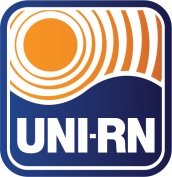 CENTRO UNIVERSITÁRIO DO RIO GRANDE DO NORTEPORTARIAS – ANO 2016NºAssuntoData001/2016Dispensar Profa Lívia Maria da Coord Cursos BSI e Redes Comp03 fever002/2016Estabelece reajuste das mensalidades para mensalidades14 janeiro003/2016Nomear Prof Alexandre Luiz Damasceno Coord BSI e Redes03 fever004/2016Alterações composição Colegiado de Ciências Contábeis01 março005/2016Destituir Edson Luiz Amaral – Função  Pró-Reitor Administrativo01 março006/2016Designar Edson Luiz Amaral – Função Assessor Cont. Financeiro01 março007/2016Alterações Composição do NDE do Curso de Nutrição05 abril008/2016Alterações na composição Colegiado do Curso de Nutrição05 abril009/2016Alteração membros do NDE Curso de Serviço Social05 abril010/2016Alteração composição Colegiado Psicologia05 abril011/2016Nomeação Profa. Suzana Joffer – Coord. TCC Serviço Social05 abril012/2016Criação Comissão Vestibular - COPAVI12 setemb013/2016Designa Profa. Georgia Filomena  Coord. Estág Superv. Psicol12 setemb014/2016Nomear Profa. Rocelly Dayane – Coord Adjunta Psicologia12 setemb015/2016Nomear Profa. Luciana Carla – Coord. TCC Psicologia12 setemb016/2016Alterações composição Colegiado Administração13 outubro017/2016Nomear Profa Alessandra – Pró-Reitora Administrativa 03 novem018/2016Estabelece reajuste mensalidades para 201709 dezem019/2016Determinar tempo mandato supletivo do DCE12 dezem020/2016Fixar reajuste valor da mensalidade cursos de Pós-Graduação12 dezem021/2016Exonorar Profa Alessandra Martins Coord. Curso Psicologia12 dezem022/2016Nomear Profa Rocelly Dayane Coord. Curso Psicologia12 dezem023/2016Estabelece regulam sobre os Projetos de Pesq com seres humanos12 dezem024/2016Criar o Curso de MBA Gestão Estratégica de Serviços12 dezem025/2016Criar o Curso Espec em Engenharia Civil e Arquit Sustentável12 dezem026/2016Recondução Pró-Reitora Acadêmica Fátima Cristina12 dezem